World Learner School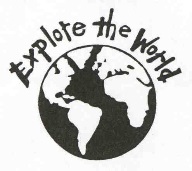 Finance Committee – 10.16.17Deana Siekmann, WLS Director-Ex Officio –   PresentJody Luck, WLS Treasurer  -  PresentMichelle Strain, WLS Board Member -   Present   Sandy Schmidt, Service Manager -   Present  Financial Report September  –    review and approve, Time of FC meetings –  will meet on 3rd Monday of month at 4:50 pm – Line of Credit – will research other options as necessaryExtended Time Revenue – about $3500 for educational programming outside of school calendarCDARS – CDARS - $175000 –  matures 12.7.17CDARS - $200000 – matures 4.26.18CDARS - $189000 – matures 5.31.18 CDARS - $75000 – matures 6.15.18	CDARS - $150000 – matures 9.27.18Audit Update – was completed in early September, no early findings, planning for presentation at October Board meetingBudget FY18 -  Lease Aid - 	FY18 – approvedErate -	FY18 Erate will be distribute by Carver Link - Check Probe – Jody and Michelle  -  